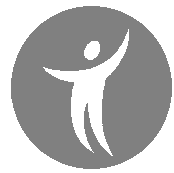 ΑΙΤΗΣΗ ΣΥΜΜΕΤΟΧΗΣ ΣΤΟ ΠΡΟΓΡΑΜΜΑ «ΟΛΟΙ ΔΙΑΦΟΡΕΤΙΚΟΙ ΟΛΟΙ ΙΣΟΙ»(Προσχολική ηλικία)Όνομα Σχολικής Μονάδας :……………………………………………………………………………………….Ταχυδρομική Δ/νση Σχολικής ΜονάδαςΟδός :…………………………………………………  Αριθμός………  Πόλη……………………………………..Τηλέφωνο :……………………………….. Fax :…………………………..Mail :………………………………….Όνομα Διευθυντή/Διευθύντριας:……………………………………………………………………………….Τάξη: Μεγάλα νήπια Τμήμα  : …………..(που προτείνετε) Αρ. Παιδιών :…………Ημερομηνία……………………………………..Ο/Η Αιτ…………………(Υπογραφή)